Mikkelin hiippakunnan jumalanpalveluspäivä pidetään Mikkelin Tuomiokirkossa ja Seurakuntakeskuksessa keskiviikkona 12.4.2023. Toivotamme työntekijät, seurakuntalaiset ja luottamushenkilöt lämpimästi tervetulleiksi kehittämään yhteistä jumalanpalveluselämää 100-vuotiaan uskonnonvapauslain ja Polku -kokonaisajattelun innoittamina.Ohjelma11:00–11.50 Ilmoittautuminen ja lounas Seurakuntakeskuksessa (Savilahdenkatu 20, 50100 Mikkeli)12:00 	Viikkomessu Mikkelin Tuomiokirkossa (Ristimäenkatu 2 A, 50100 Mikkeli)13:15	Uskonnonvapaus mahdollistamassa hyvää14:15	Jumalanpalvelus Polulla Mikkelin hiippakunnassa. Kehittämisen askelmerkit. 15.30	Kahvi sekä suolainen ja makea välipala16:15	Jumalanpalvelus, johon kehtaa kutsua kaverin?18:30	Päivän koonti ja rohkaisu yhdessä kulkemiseen19:00	Mahdollisuus osallistua messuun Mikkelin Tuomiokirkossa 	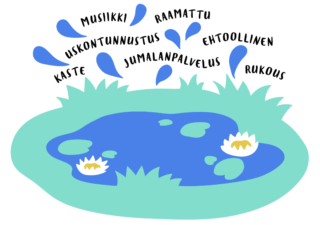 Ilmoittautuminen, hinta ja lisätiedotMikkelin hiippakunnan jumalanpalveluspäivä on jaettu kahteen osaan, jotta mahdollisimman moni pääsisi osallistumaan. Osallistua voi molempiin tai jompaankumpaan työskentelyyn.Päivätapahtuma klo 11–16, sisältää lounaan, ohjelman ja kahvit; hinta 40 €Iltatapahtuma klo 15:30–19, sisältää kahvit ja ohjelman; hinta 20 €Koko päivän tapahtuma klo 11–19, sisältää lounaan, ohjelman ja kahvit; hinta 50 €Ilmoittautuminen ja mahdollinen erityisruokavalio 28.3. mennessä joko linkistä Hiippakunnallinen jumalanpalveluspäivä | Mikkelin hiippakunta tai senja.makela@evl.fi Lisätietoja ohjelmasta antaa Eriikka Jankko 050 530 5310, eriikka.jankko@evl.fiTervetuloa jumalanpalveluselämän kehittämisen yhteiselle Polulle!